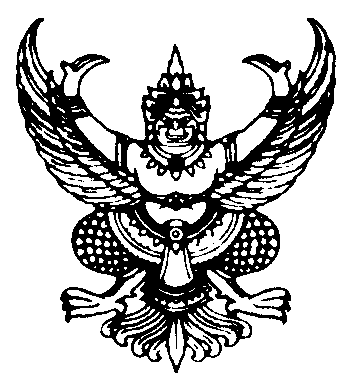 ที่ มท ๐๘๑๖.๓/ว	กระทรวงมหาดไทย	ถนนอัษฎางค์ กทม. ๑๐๒๐๐						        กันยายน  ๒๕๖๔เรื่อง  การเตรียมความพร้อมและแนวทางการรับมือเปิดภาคเรียนที่ ๒/๒๕๖๔เรียน  	ผู้ว่าราชการจังหวัด ทุกจังหวัดกาญจนบุรี กำแพงเพชร เชียงราย เชียงใหม่ พัทลุง ลำปาง และสงขลา อ้างถึง  หนังสือกรมส่งเสริมการปกครองท้องถิ่น ด่วนที่สุด ที่ มท ๐๘๑๖.๓/ว ๑๙๓๑ ลงวันที่ ๖ กันยายน ๒๕๖๔   	ตามที่ได้ขอความร่วมมือจังหวัด สำรวจข้อมูลเพื่อเตรียมความพร้อมการเปิดภาคเรียนของสถานศึกษา สังกัดองค์กรปกครองส่วนท้องถิ่น โดยกำชับและตรวจสอบการดำเนินการขององค์กรปกครองส่วนท้องถิ่น
ให้เป็นไปตามมาตรการป้องกันโรคที่ทางราชการกำหนด รวมทั้งการสร้างความรู้ความเข้าใจในเรื่องเกี่ยวกับสุขอนามัยและแนวทางปฏิบัติต่าง ๆ เพื่อป้องกันการติดเชื้อโดยเพิ่มความระมัดระวังในการป้องกันตนเองในระดับสูงสุด ตามมาตรการป้องกันการติดเชื้อแบบครอบจักรวาล (Universal Prevention for Covid-19) ตามที่กระทรวงสาธารณสุขกำหนด พร้อมทั้งสนับสนุนให้ครู บุคลากรทางการศึกษา และนักเรียนได้รับการฉีดวัคซีนป้องกันโรคติดเชื้อไวรัสโคโรนา 2019 (COVID-19) โดยการสำรวจข้อมูลครู และจำนวนนักเรียนอายุตั้งแต่ ๑๒-๑๘ ปี เพื่อเป็นข้อมูลขอรับการจัดสรรวัคซีน นั้น	กระทรวงมหาดไทย กระทรวงศึกษาธิการ และกระทรวงสาธารณสุข ได้หารือร่วมกัน
เมื่อวันพฤหัสบดีที่ ๙ กันยายน ๒๕๖๔ เพื่อกำหนดมาตรการและเตรียมความพร้อมสำหรับการเปิดภาคเรียนที่ ๒/๒๕๖๔ โดยจะมีการเร่งฉีดวัคซีนตามที่กรมควบคุมโรคได้จัดหา (วัคซีนไฟเซอร์) สำหรับฉีดให้กับเด็กนักเรียน
ทุกสังกัดที่มีอายุตั้งแต่ ๑๒ ปีขึ้นไป รวมทั้งสถานศึกษาสังกัดองค์กรปกครองส่วนท้องถิ่น ตามแผนการฉีดวัคซีน
ที่ศูนย์บริหารสถานการณ์การแพร่ระบาดของโรคติดเชื้อไวรัสโคโรนา 2019 (โควิด - 19) (ศบค.) ให้ความเห็นชอบ โดยจะจัดสรรให้กับสำนักงานสาธารณสุขจังหวัดเพื่อบริหารการฉีดวัคซีนให้แก่เด็กนักเรียนทุกสังกัด                ตามกลุ่มเป้าหมายในเดือนตุลาคม ๒๕๖๔ เริ่มจากนักเรียนระดับมัธยมศึกษาตอนปลาย ระดับอาชีวศึกษา    และระดับมัธยมศึกษาตอนต้นตามลำดับ เพื่อเตรียมความพร้อมตามแนวทางการรับมือการเปิดภาคเรียน ที่ ๒/๒๕๖๔ ขอให้จังหวัดดำเนินการ ดังนี้	๑. เร่งรัดองค์กรปกครองส่วนท้องถิ่นตรวจสอบและรายงานข้อมูลจำนวนนักเรียนอายุ ๑๒ - ๑๘ ปี ที่ถูกต้อง และให้จังหวัดประสานข้อมูลประกอบการพิจารณาจัดสรรวัคซีน กับสำนักงานสาธารณสุขจังหวัด 
และให้สำนักงานส่งเสริมการปกครองท้องถิ่นจังหวัดรวบรวมข้อมูลจากองค์กรปกครองส่วนท้องถิ่นประสานงานกับสำนักงานศึกษาธิการจังหวัด   ๒. แจ้งองค์กรปกครองส่วนท้องถิ่นทำความเข้าใจและให้ความรู้แก่ผู้ปกครองนักเรียนเกี่ยวกับการฉีดวัคซีนและผลข้างเคียงโดยประสานขอข้อมูลเกี่ยวกับการฉีดวัคซีนสำหรับนักเรียนจากสำนักงานสาธารณสุขจังหวัด	/๓. ให้องค์กร...-๒-	3. ให้องค์กรปกครองส่วนท้องถิ่นสำรวจความต้องการฉีดวัคซีนไฟเซอร์ โดยแจ้งผู้ปกครองให้ทราบถึงกำหนดการฉีดวัคซีน รวมทั้งอาการไม่พึงประสงค์ที่อาจเกิดขึ้นภายหลังได้รับวัคซีนเพื่อประกอบการแสดง
ความยินยอมรับบริการฉีดวัคซีน		จึงเรียนมาเพื่อพิจารณาดำเนินการต่อไป				    ขอแสดงความนับถือ			            ปลัดกระทรวงมหาดไทยกรมส่งเสริมการปกครองท้องถิ่นกองส่งเสริมและพัฒนาการจัดการศึกษาท้องถิ่นโทร. ๐๒-๒๔๑-๙๐๒๑-๓ ต่อ ๒๐๔ โทรสาร ๐๒-๒๔๑-๙๐๒๑-๓ ต่อ ๒๑๘ผู้ประสานงาน : นางสาวกรรณิกา เทศารินทร์ โทร. ๐๘๙-๖๔๖๒๙๘๒     